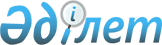 Об утверждении норм образования и накопления коммунальных отходов по городу Абай, поселкам Топар, Карабас, Южный и селам Кулайгыр, Агрогородок, Жартас Абайского района
					
			Утративший силу
			
			
		
					Решение 39 сессии Абайского районного маслихата Карагандинской области от 17 марта 2015 года № 39/430. Зарегистрировано Департаментом юстиции Карагандинской области 17 апреля 2015 года № 3154. Утратило силу решением Абайского районного маслихата Карагандинской области от 21 апреля 2016 года № 2/19      Сноска. Утратило силу решением Абайского районного маслихата Карагандинской области от 21.04.2016 № 2/19.

      В соответствии с подпунктом 1) статьи 19-1 Экологического кодекса Республики Казахстан от 9 января 2007 года, подпунктом 15) пункта 1 статьи 6 Закона Республики Казахстан от 23 января 2001 года "О местном государственном управлении и самоуправлении в Республике Казахстан", Абайский районный маслихат РЕШИЛ:

      1. Утвердить прилагаемые нормы образования и накопления коммунальных отходов по городу Абай, поселкам Топар, Карабас, Южный и селам Кулайгыр, Агрогородок, Жартас Абайского района в соответствии с приложениями 1, 2, 3, 4, 5, 6, 7.

      2. Настоящее решение вводится в действие по истечении десяти календарных дней после дня его первого официального опубликования.

 Нормы образования и накопления коммунальных отходов по городу Абай Нормы образования и накопления коммунальных отходов по поселку Топар Нормы образования и накопления коммунальных отходов по поселку Южный Нормы образования и накопления коммунальных отходов по поселку Карабас Нормы образования и накопления коммунальных отходов по селу Кулайгыр Нормы образования и накопления коммунальных отходов по селу Агрогородок Нормы образования и накопления коммунальных отходов по селу Жартас
					© 2012. РГП на ПХВ «Институт законодательства и правовой информации Республики Казахстан» Министерства юстиции Республики Казахстан
				Председатель сессии

К. Жумабаев

Секретарь Абайского

районного маслихата

Б. Цай

Приложение 1

к решению

Абайского районного маслихата

№ 39/430 от 17 марта 2015 года

№

 

Объект накопления коммунальных отходов

 

Расчетная единица

 

Норма кубического метра на 1 расчетную единицу в год

 

1

 

Домовладения благоустроенные

 

1 житель

 

1,96

 

2

 

Домовладения неблагоустроенные

 

1 житель

 

2,53

 

3

 

Школы и другие учебные заведения

 

1 учащийся

 

0,2

 

4

 

Детские сады, ясли

 

1 место

 

0,345

 

5

 

Учреждения, организации, офисы, конторы, сбербанки, отделения связи

 

1 сотрудник

 

0,52

 

6

 

Поликлиники

 

1 посещение

 

0,02

 

7

 

Рестораны, кафе, учреждения общественного питания

 

1 посадочное место

 

0,89

 

8

 

Театры, кинотеатры, концертные залы, ночные клубы, залы игровых автоматов

 

1 посадочное место

 

0,43

 

9

 

Спортивные, танцевальные и игровые залы

 

1 м2 общей площади

 

0,06

 

10

 

Продовольственные магазины

 

1 м2 торговой площади

 

0,74

 

11

 

Промтоварные магазины, супермаркеты

 

1 м2 торговой площади

 

0,22

 

12

 

Рынки, торговые павильоны, киоски, лотки

 

1 м2 торговой площади

 

0,23

 

13

 

Аптеки

 

1 м2 торговой площади

 

0,4

 

14

 

Автомастерские

 

1 работник

 

2,1

 

15

 

Парикмахерские, косметические салоны

 

1 рабочее место

 

1,01

 

16

 

Бани, сауны

 

1 м2 общей площади

 

0,41

 

17

 

Больницы, санатории, прочие лечебно-профилактические учреждения

 

1 койко-место

 

0,71

 

18

 

Автостоянки, автомойки, АЗС

 

1 машино - место

 

2,0

 

19

 

Вокзалы, автовокзалы

 

1 м2 общей площади

 

0,92

 

20

 

Стадионы, спортивные площадки

 

1 место по проекту

 

0,28

 

Приложение 2

к решению

Абайского районного маслихата

№ 39/430 от 17 марта 2015 года

№

 

Объект накопления коммунальных отходов

 

Расчетная единица

 

Норма кубического метра на 1 расчетную единицу в год

 

1

 

Домовладения благоустроенные

 

1 житель

 

1,9

 

2

 

Домовладения неблагоустроенные

 

1 житель

 

2,2

 

3

 

Школы и другие учебные заведения

 

1 учащийся

 

0,2

 

4

 

Детские сады, ясли

 

1 место

 

0,35

 

5

 

Учреждения, организации, офисы, конторы, сбербанки, отделения связи

 

1 сотрудник

 

0,52

 

6

 

Поликлиники

 

1 посещение

 

0,02

 

7

 

Рестораны, кафе, учреждения общественного питания

 

1 посадочное место

 

0,89

 

8

 

Театры, кинотеатры, концертные залы, ночные клубы, залы игровых автоматов

 

1 посадочное место

 

0,51

 

9

 

Продовольственные магазины

 

1 м2 торговой площади

 

0,74

 

10

 

Промтоварные магазины, супермаркеты

 

1 м2 торговой площади

 

0,22

 

11

 

Рынки, торговые павильоны, киоски, лотки

 

1 м2 торговой площади

 

0,27

 

12

 

Вокзалы, автовокзалы

 

1 м2 общей площади

 

0,92

 

13

 

Аптеки

 

1 м2 торговой площади

 

0,42

 

14

 

Автостоянки, автомойки, АЗС

 

1 машино - место

 

2,1

 

15

 

Автомастерские

 

1 работник

 

2,2

 

16

 

Парикмахерские, косметические салоны

 

1 рабочее место

 

1,01

 

17

 

Бани, сауны

 

1 м2 общей площади

 

0,4

 

18

 

Больницы, санатории, прочие лечебно-профилактические учреждения

 

1 койко-место

 

0,71

 

Приложение 3

к решению

Абайского районного маслихата

№ 39/430 от 17 марта 2015 года

№

 

Объект накопления коммунальных отходов

 

Расчетная единица

 

Норма кубического метра на 1 расчетную единицу в год

 

1

 

Домовладения благоустроенные

 

1 житель

 

1,9

 

2

 

Домовладения неблагоустроенные

 

1 житель

 

2,2

 

3

 

Школы и другие учебные заведения

 

1 учащийся

 

0,2

 

4

 

Детские сады, ясли

 

1 место

 

0,35

 

5

 

Учреждения, организации, офисы, конторы, сбербанки, отделения связи

 

1 сотрудник

 

0,52

 

6

 

Рестораны, кафе, учреждения общественного питания

 

1 посадочное место

 

0,89

 

7

 

Театры, кинотеатры, концертные залы, ночные клубы, залы игровых автоматов

 

1 посадочное место

 

0,51

 

8

 

Продовольственные магазины

 

1 м2 торговой площади

 

0,74

 

9

 

Промтоварные магазины, супермаркеты

 

1 м2 торговой площади

 

0,22

 

10

 

Аптеки

 

1 м2 торговой площади

 

0,42

 

11

 

Парикмахерские, косметические салоны

 

1 рабочее место

 

1,01

 

12

 

Больницы, санатории, прочие лечебно-профилактические учреждения

 

1 койко-место

 

0,4

 

13

 

Бани, сауны

 

1 м2 общей площади

 

0,41

 

Приложение 4

к решению

Абайского районного маслихата

№ 39/430 от 17 марта 2015 года

№

 

Объект накопления коммунальных отходов

 

Расчетная единица

 

Норма кубического метра на 1 расчетную единицу в год

 

1

 

Домовладения неблагоустроенные

 

1 житель

 

2,2

 

2

 

Школы и другие учебные заведения

 

1 учащийся

 

0,2

 

3

 

Детские сады, ясли

 

1 место

 

0,35

 

4

 

Учреждения, организации, офисы, конторы, сбербанки, отделения связи

 

1 сотрудник

 

0,52

 

5

 

Театры, кинотеатры, концертные залы, ночные клубы, залы игровых автоматов

 

1 посадочное место

 

0,51

 

6

 

Продовольственные магазины

 

1 м2 торговой площади

 

0,74

 

7

 

Промтоварные магазины, супермаркеты

 

1 м2 торговой площади

 

0,22

 

8

 

Бани, сауны

 

1 м2 общей площади

 

0,41

 

9

 

Больницы, санатории, прочие лечебно-профилактические учреждения

 

1 койко-место

 

0,4

 

10

 

Парикмахерские, косметические салоны

 

1 рабочее место

 

1,01

 

11

 

Вокзалы, автовокзалы

 

1 м2 общей площади

 

0,92

 

Приложение 5

к решению

Абайского районного маслихата

№ 39/430 от 17 марта 2015 года

№

 

Объект накопления коммунальных отходов

 

Расчетная единица

 

Норма кубического метра на 1 расчетную единицу в год

 

1

 

Домовладения неблагоустроенные

 

1 житель

 

2,2

 

2

 

Школы и другие учебные заведения

 

1 учащийся

 

0,2

 

3

 

Детские сады, ясли

 

1 место

 

0,35

 

4

 

Учреждения, организации, офисы, конторы, сбербанки, отделения связи

 

1 сотрудник

 

0,52

 

5

 

Рестораны, кафе, учреждения общественного питания

 

1 посадочное место

 

0,89

 

6

 

Театры, кинотеатры, концертные залы, ночные клубы, залы игровых автоматов

 

1 посадочное место

 

0,51

 

7

 

Продовольственные магазины

 

1 м2 торговой площади

 

0,74

 

8

 

Промтоварные магазины, супермакеты

 

1 м2 торговой площади

 

0,22

 

9

 

Бани, сауны

 

1 м2 общей площади

 

0,41

 

10

 

Аптеки

 

1 м2 торговой площади

 

0,42

 

11

 

Больницы, санатории, прочие лечебно-профилактические учреждения

 

1 койко-место

 

0,4

 

Приложение 6

к решению

Абайского районного маслихата

№ 39/430 от 17 марта 2015 года

№

 

Объект накопления коммунальных отходов

 

Расчетная единица

 

Норма кубического метра на 1 расчетную единицу в год

 

1

 

Домовладения неблагоустроенные

 

1 житель

 

2,2

 

2

 

Школы и другие учебные заведения

 

1 учащийся

 

0,2

 

3

 

Детские сады, ясли

 

1 место

 

0,35

 

4

 

Учреждения, организации, офисы, конторы, сбербанки, отделения связи

 

1 сотрудник

 

0,52

 

5

 

Рестораны, кафе, учреждения общественного питания

 

1 посадочное место

 

0,89

 

6

 

Театры, кинотеатры, концертные залы, ночные клубы, залы игровых автоматов

 

1 посадочное место

 

0,51

 

7

 

Продовольственные магазины

 

1 м2 торговой площади

 

0,74

 

8

 

Больницы, санатории, прочие лечебно-профилактические учреждения

 

1 койко-место

 

0,4

 

9

 

Парикмахерские, косметические салоны

 

1 рабочее место

 

1,01

 

Приложение 7

к решению

Абайского районного маслихата

№ 39/430 от 17 марта 2015 года

№

 

Объект накопления коммунальных отходов

 

Расчетная единица

 

Норма кубического метра на 1 расчетную единицу в год

 

1

 

Домовладения неблагоустроенные

 

1 житель

 

2,2

 

2

 

Школы и другие учебные заведения

 

1 учащийся

 

0,2

 

3

 

Детские сады, ясли

 

1 место

 

0,35

 

4

 

Учреждения, организации, офисы, конторы, сбербанки, отделения связи

 

1 сотрудник

 

0,52

 

5

 

Театры, кинотеатры, концертные залы, ночные клубы, залы игровых автоматов

 

1 посадочное место

 

0,51

 

6

 

Продовольственные магазины

 

1 м2 торговой площади

 

0,74

 

7

 

Аптеки

 

1 м2 общей площади

 

0,42

 

8

 

Больницы, санатории, прочие лечебно-профилактические учреждения

 

1 койко-место

 

0,4

 

9

 

Бани, сауны

 

1 м2 общей площади

 

0,41

 

